ЧЕРКАСЬКА ОБЛАСНА РАДАГОЛОВАР О З П О Р Я Д Ж Е Н Н Я01.04.2020                                                                             № 126-рПро відпусткуКАНІВЦЯ В.І.Відповідно до статті 55 Закону України «Про місцеве самоврядування
в Україні», статей 6, 8, 10, 12 Закону України «Про відпустки», враховуючи рішення обласної ради від 16.12.2016 № 10-18/VIІ «Про управління суб’єктами та об’єктами спільної власності територіальних громад сіл, селищ, міст Черкаської області» (із змінами), контракт із керівником комунального підприємства, що є в обласній комунальній власності від 26.06.2012, укладений із КАНІВЦЕМ В.І., із змінами, внесеними додатковими угодами від 26.06.2015, від 03.01.2017, від 02.01.2018:1. НАДАТИ КАНІВЦЮ Володимиру Івановичу, директору комунального підприємства «АТП Черкаської обласної ради», щорічну основну відпустку
за робочий рік із 19 березня 2016 року до 20 березня 2017 року тривалістю
5 календарних днів, із 06 квітня 2020 року до 10 квітня 2020 року включно.2. ПОКЛАСТИ на МИХАЙЛЕНКА Олександра Володимировича, головного інженера комунального підприємства «АТП Черкаської обласної ради», виконання обов’язків директора цього підприємства на період відпустки КАНІВЦЯ В.І., із 06 квітня 2020 року до 10 квітня 2020 року включно.3. Контроль за виконанням розпорядження покласти на юридичний відділ виконавчого апарату обласної ради.Підстава: заява КАНІВЦЯ В.І. від 13.03.2020, заява МИХАЙЛЕНКА О.В. від 13.03.2020.Голова									А. ПІДГОРНИЙ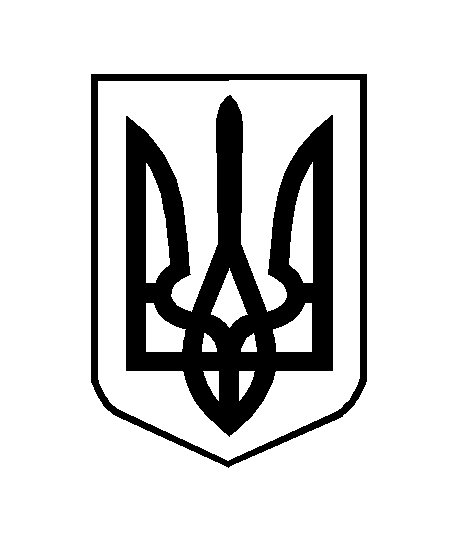 